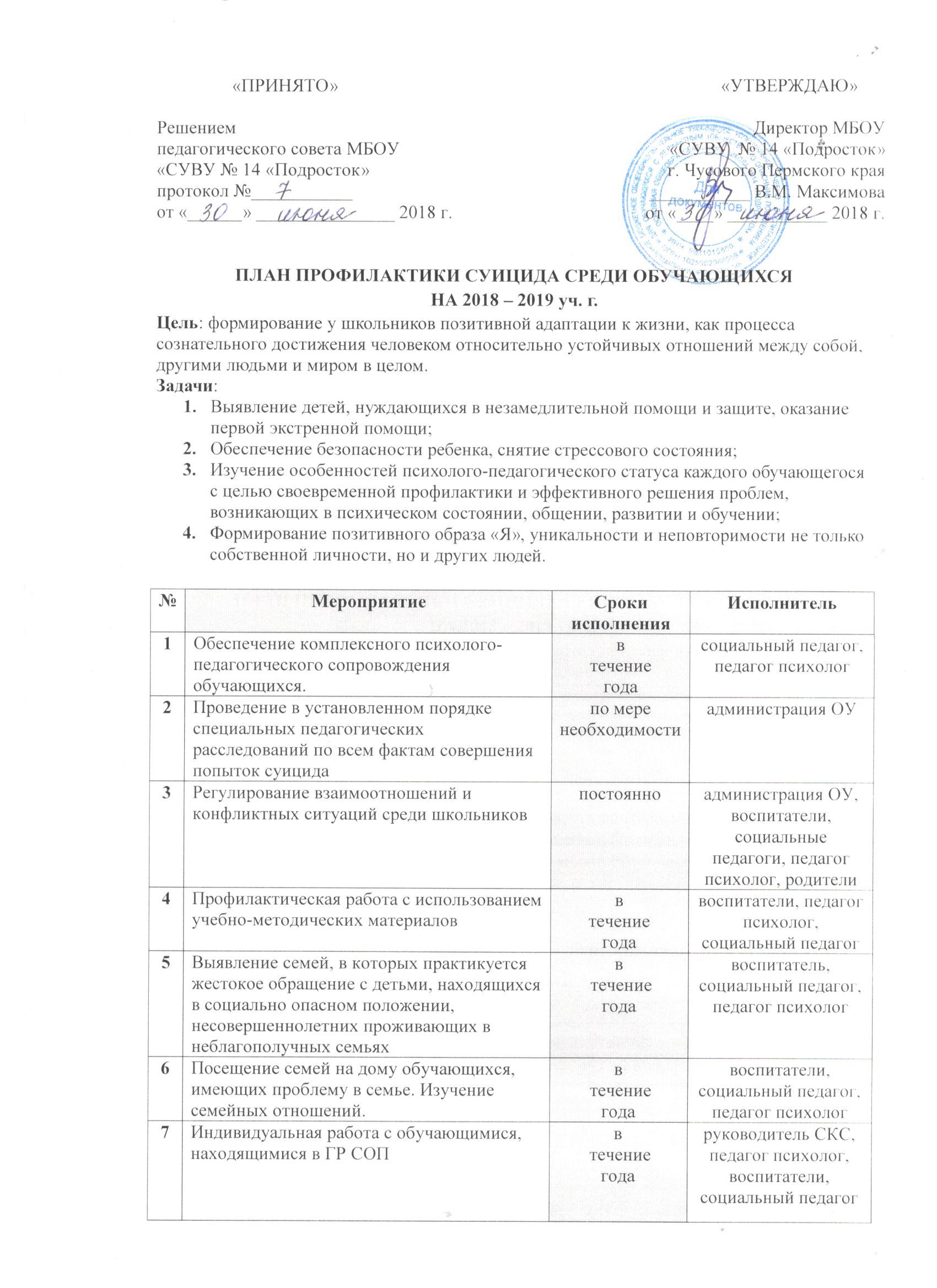 8Формирование банка данных учащихся, склонных к депрессивным состояниямсентябрьвоспитатели, педагог психолог9Оформление информационного стенда, где можно получить психологическую поддержку и медицинскую помощьсентябрьпедагог психолог10Выступление на педагогическом совете, родительских собраниях с обзором документов:- Уголовный кодекс РФ (ст. 117 «Истязание», ст. 110 «Доведение до самоубийства», ст.131-134 о преступлениях сексуального характера).- Административный кодекс РФ (ст. 164 «О правах и обязанностях родителей»).- Конвенция ООН о правах ребенка (ст. 6,8, 16, 27, 28, 29, 30).- нормативные документы о профилактике безнадзорности и правонарушений н/л, о защите их прав.сентябрь-октябрьсоциальный педагог11Исследование эмоционально-личностных особенностей учащихся 5 - 7 классовсентябрь-октябрьпедагог психолог12Разработка информационных материалов для педагогов школы по распознаванию фактов суицидального риска, суицидальных признаков и алгоритма действий при их выявленииавгустпедагог психолог, социальный педагог13Выявление признаков социально-психологической дезадаптации среди учащихсяв течение годавоспитатели, педагог психолог, родители, социальный педагог14Проведение тематических классных часов, посвященных Всемирному дню психического здоровья (10 октября):«Как научиться жить без ссор» - 5-6 класс;«Я – уникальная личность» - 5-6 классы;«Мир глазами агрессивного человека» - 7-8 классы;Тренинг «Формирование позитивных жизненных установок» - 9-е классы;Информационный час «Профилактика суицида» для воспитателей.октябрьруководитель СКС, воспитатели, педагог психолог15Групповая и индивидуальная работа с обучающимися по выявлению  признаков социально-психологической дезадаптации, субдепрессии, высокой тревожностисогласно тематическому плану; по запросупедагог психолог16Родительское собрание «Причины подросткового суицида. Роль взрослых в оказании помощи подросткам в кризисных ситуациях»октябрьпедагог психолог, социальный педагог17Информирование родителей и обучающихся о проведении консультаций несовершеннолетних и родителей, оказавшихся в кризисной ситуациипо мере необходимостипедагог психолог, социальный педагог18Классные часы«Мой выбор»«Человек свободного общества»«Учимся строить отношения»«Мое здоровье»«Преступление и наказание» и т.д.в течение годавоспитатели19Создание оптимальных педагогических условий для детей с трудностями в обучениив течение годавоспитатели, учителя предметники, педагог психолог20Профилактика эмоциональных срывов и перегрузокв течение годапедагог  психолог21Определение уровня тревожности учащихся 5-6 классамартпедагог психолог22Выявление самооценки, уровня тревожности, признаков субдепрессии у учащихся выпускных классовмартпедагог психолог23Подведение итогов профилактической работы, рассмотрение предложений, рекомендаций по данной теме.1 раз в полугодиеадминистрация ОУ, педагогический коллектив.